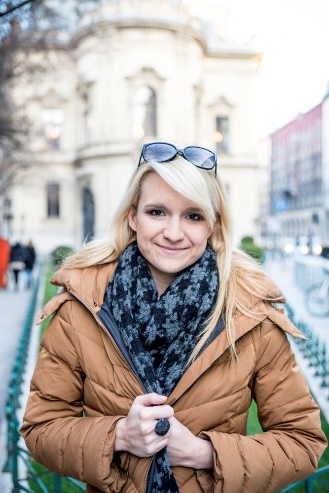 Budai Lotti"Én nem tabukat döntögetek, hanem arról beszélek, ami van!"A kvíz beküldési határideje 2023.11.30.A helyes megfejtők között minden hónap végén könyvjutalmat sorsolunk ki. Köszönjük Budai Lottinak, hogy kérdéseivel hozzájárult novemberi irodalmi kvízünkhöz. Reméljük, olvasóinknak is izgalmas ez a forma, amikor a szerző maga is megfogalmaz kvíz-kérdéseket életművéről. Megtisztelő, hogy Budai Lotti is csatlakozott játékunkhoz!Mi Budai Lotti eredeti végzettsége?művészettörténészjogászdivattervezőMilyen címmel írt blogot, amelyből könyvsorozat is készült?Rizsporos hétköznapokRizsporos intrikákRizsporos parókákMi volt az első regényének a címe?A borostyánszobaA borostyán rejtélyeA borostyánszeműMelyik volt az első kiadója?ÁlomgyárPublioGeopenMi a címe az eddig megjelent egyetlen regénysorozatnak, amely napjainkban játszódik?Tökéletes életekTök jó lenne, ha élhetnékTök-életlen életekMi a címe Zubor Rozival közös podcastjének?Micsoda történetekMicsoda nők voltakMicsoda anyák voltakMelyik regényének a főszereplője Sophie Malon?A parfümkészítőÉdes lázadásA kegyencnő hálószobájaMi a címe a 19. századi Japánban játszódó regényének?A szamuráj szeretőjeA szamuráj lányaA szamuráj fiaMi a címe az Öt érzék-sorozat 2024-re tervezett harmadik részének?A gipszöntőA viaszszobrászA szobrászművészMelyik korba kalauzol el 2023 őszén megjelent regénye, A festőművész?barokk Rómarokokó Párizsreneszánsz FirenzeMelyik könyv felcsapó mondata: „Hány generáció sorsát befolyásolhatja egy rosszul meghozott döntés?”A királyné ékszereiA kegyencnő intrikáiA márkiné titkaMi a címe annak a kötetnek, amely részben Sri Lankán játszódik?Akik poggyász nélkül utaznakAhová a holdam is velem jönAmit magammal viszekMelyik a kedvenc külföldi országa, ahol a legszívesebben élne?FranciaországOlaszországIndia13+1. Milyen állata van az írónőnek?cicakutyamindkettőKérjük, adja meg nevét és elérhetőségét! Amennyiben én nyerem meg a kvízt, az alábbi érdeklődési körömnek megfelelő könyveknek örülnék:(Aláírásommal kijelentem, hogy hozzájárulok, ahhoz, hogy a Csorba Győző Könyvtár (a továbbiakban: CSGYK) az irodalmi kvíz játék során megadott nevem és elérhetőségem a játék lebonyolításához szükséges mértékben és ideig kezelje, illetve nyertességem esetén nevem a CSGYK honlapján nyilvánosságra hozza. Tudomásom van arról, hogy a személyes adataimmal kapcsolatosan jogom van a tájékoztatáshoz, a hozzáféréshez, a helyesbítéshez, a törléshez, az adatkezelés korlátozásához és a jogorvoslathoz. Tudomásul veszem, hogy az adatkezeléssel kapcsolatos kérdéseimmel az adatvedelem@csgyk.hu e-mail címen élhetek jelzéssel. Tisztában vagyok azzal, hogy hozzájárulásom bármikor, indokolás nélkül visszavonhatom.) 